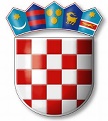 REPUBLIKA HRVATSKAVARAŽDINSKA  ŽUPANIJAGOSPODARSKA ŠKOLA VARAŽDINKLASA: 003-06/19-01/1URBROJ: 2186-148-02-19-3U Varaždinu, 21. 2. 2019. godine.DNEVNI RED:1. Usvajanje zapisnika s prošle sjednice Školskog odbora2. Donošenje Prijedloga pročišćenog teksta Statuta Gospodarske škole Varaždin3. Donošenje Prijedloga Pravilnika o procjeni i vrednovanju kandidata za zapošljavanje4. Izvješće o isteku ugovora o stručnom osposobljavanju za rad bez zasnivanja radnog odnosa5. Izvješće o isteku ugovora o radu 6. Izvješće o sklapanju ugovora o radu na rok do 60 dana zbog obavljanja poslova koji ne trpe odgodu sukladno članku 114. stavku 1. Zakona o odgoju i obrazovanju u osnovnoj i srednjoj školi7. RaznoAd 1ODLUKAŠkolski odbor jednoglasno donosi Odluku o usvajanju zapisnika s prošle sjednice Školskog odbora održane 28. siječnja 2019. godineAd 2ODLUKAŠkolski odbor jednoglasno donosi Odluku o donošenju Prijedloga pročišćenog teksta Statuta Gospodarske škole VaraždinAd 3ODLUKAŠkolski odbor jednoglasno donosi Odluku o donošenju Prijedloga Pravilnika o procjeni i vrednovanju kandidata za zapošljavanjeAd 4ODLUKAŠkolski odbor jednoglasno donosi Odluku o prihvaćanju izvješća o isteku ugovora o stručnom osposobljavanju za rad bez zasnivanja radnog odnosa Maji Kolarić, polaznici stručnog osposobljavanja za nastavnicu hrvatskog jezika, zaključno s 25. 2. 2019. godineAd 5ODLUKAŠkolski odbor jednoglasno donosi Odluku o prihvaćanju izvješća o isteku ugovora o radu na određeno radno vrijeme od 40 sati ukupnog tjednog radnog vremena (18 sati nastave tjedno) Martini Volarić, nastavnici matematike, zbog povratka na rad privremeno odsutne radnice Školski odbor jednoglasno donosi Odluku o prihvaćanju izvješća o isteku ugovora o radu na određeno radno vrijeme od 33                                                                                                                              sati ukupnog tjednog radnog vremena (18 sati nastave tjedno) Anici Novak, diplomiranoj pravnici, zbog povratka na rad privremeno odsutne radnice Ad 6ODLUKAŠkolski odbor jednoglasno donosi Odluku o prihvaćanju Izvješća o sklapanju ugovora o radu na rok do 60 dana zbog obavljanja poslova koji ne trpe odgodu sukladno članku 114. stavku 1. Zakona o odgoju i obrazovanju u osnovnoj i srednjoj školi s Lanom Brlek, magistrom prava, zamjena za privremeno nenazočnog tajnika Vjekoslava Mavričeka do povratka radnika na radAd 7. RaznoODLUKAŠkolski odbor jednoglasno donosi Odluku o prihvaćanju Plana upisa učenika za školsku godinu 2019./2020.ZAPISNIČAR                                           PREDSJEDNIK ŠKOLSKOG ODBORALana Brlek	                               Tomislav Purgarić